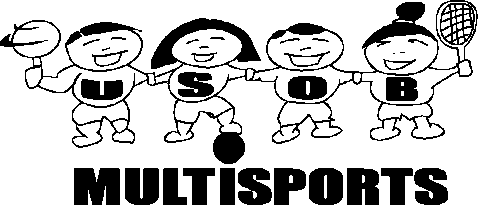 Inscription baby néen 2015-2016NOM de l’enfant : ______________________________________Prénom : __________________________ Nom du parent si différent :_______________________________Date de naissance : ___/___/_____		Sexe :    F       MAdresse :______________________________________________________________________________Code Postal : ___________________ Ville :_________________________Téléphone portable : _____________________Mail : ______________________________________________Tarif : 175€Merci de cocher la case du jour choisi (1 créneau par enfant maximum)Je, soussigné, __________________________________ autorise :mon enfant nommé ci-dessus à pratiquer au sein de la section multisports de l’USOB pour la saison 2019/2020la section Multisports à filmer ou photographier mon enfant dans le cadre de nos activitésles membres du bureau de la section multisports ou l’éducateur sportif à prendre, le cas échéant, toutes mesures dictées par l’urgence et rendues nécessaire par l’état de santé de l’enfant.
Je certifie également soit avoir fourni à l’association un certificat médical de moins de 3 mois ou avoir rempli l’attestation de façon sincère et répondu NON à toutes les questionsDate : __________________________	Signature :2016mardi16h45 – 17h302015mardi17h30 – 18h152015mardi18h15 – 19h00